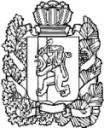 НИЖНЕИНГАШСКИЙ ПОСЕЛКОВЫЙ СОВЕТ ДЕПУТАТОВНИЖНЕИНГАШСКОГО РАЙОНАКРАСНОЯРСКОГО КРАЯ        РЕШЕНИЕ-.-.2020г.                                       пгт. Нижний Ингаш                           №проектО внесении изменений и дополнений в Устав посёлка Нижний Ингаш Нижнеингашского района Красноярского края       В целях приведения Устава поселка Нижний Ингаш Нижнеингашского района Красноярского края в соответствии со статьями 14.1 (15.1, 16.1), 27, 29, 31, 40, ч.8 ст.44 Федерального закона от 06.10.2003 № 131-ФЗ «Об общих принципах организации местного самоуправления в Российской Федерации» (в редакции Федерального закона от 08.12.2020 №411-ФЗ, от 29.12.2020 №464-ФЗ, от 24.04.2020 №148-ФЗ, от 20.07.2020 №236-ФЗ, №241-ФЗ), Федеральным законом от 22.12.2020 №445-ФЗ «О внесении изменений в отдельные законодательные акты Российской Федерации, от 30.12.2020 №518-ФЗ «О внесении изменений в отдельные законодательные акты Российской Федерации», Законом Красноярского края от 09.07.2020 №9-4046 «О внесении изменений в статью 2 Закона края «О гарантиях осуществления полномочий депутата, члена выборного органа местного самоуправления, выборного должностного лица местного самоуправления в Красноярском крае», руководствуясь статьями 22, 64, 65 Устава посёлка Нижний Ингаш Нижнеингашского района Красноярского края, Нижнеингашский поселковый Совет депутатов РЕШИЛ:Внести в Устав посёлка Нижний Ингаш Нижнеингашского района Красноярского края следующие изменения и дополнения:Пункт 41 статьи 9, изложить в следующей редакции: «организация  в соответствии с федеральным законом выполнения комплексных кадастровых работ и утверждение карты-плана территории;»;Статью 9, дополнить пунктом следующего содержания:«43)  Принятие решений и проведение на территории поселения мероприятий по выявлению правообладателей ранее учтенных объектов недвижимости, направление сведений о правообладателях данных объектов недвижимости для внесения изменения  в Единый государственный реестр недвижимости.»;Статью 9.2 дополнить пунктами следующего содержания:«16) осуществление мероприятий по оказанию помощи лицам, находящимся в состоянии алкогольного, наркотического или иного токсического опьянения;17) предоставление сотруднику, замещающему должность участкового полиции, и членам его семьи жилого помещения на период замещения сотрудником указанной должности.»;Статью 30.3 дополнить пунктом следующего содержания:«Депутату для осуществления своих полномочий на непостоянной основе гарантируется сохранение места работы (должности) на период (не менее двух и не более шести) рабочих дней в месяц»Статью 63 дополнить пунктами следующего содержания:«6. Положение пункта 43 статьи 9 настоящего Устава, вступают в силу с 29.06.2021.;7. Положения пункта 41 статьи 9 настоящего Устава, вступают в силу с 23.03.2021.»;1.6. В пункте  1 статьи 66, слово «его» исключить, дополнить словами «уведомления о включении сведений об уставе муниципального образования, муниципальном правовом акте о внесении изменений в устав муниципального образования в государственный реестр уставов муниципальных образований субъекта Российской Федерации, предусмотренного частью 6 статьи 4 Федерального закона от 21 июля 2005 года №97-ФЗ «О государственной регистрации уставов муниципальных образований».»2.  Настоящее Решение подлежит государственной регистрации.3.  Контроль за исполнением настоящего Решения возложить на постоянную комиссию по законности, защите прав граждан и  правопорядка.4.  Настоящее Решение вступает в силу после государственной регистрации в установленном законом порядке и его  опубликования в периодическом печатном средстве массовой информации «Вестник муниципального образования посёлок Нижний Ингаш», п.1.6 настоящего Решения вступает в силу не ранее 07 июня 2021 года.Председатель поселкового   Совета депутатов                                                                       С.В.Чупина     Глава поселка Нижний Ингаш                                                  Б.И. Гузей